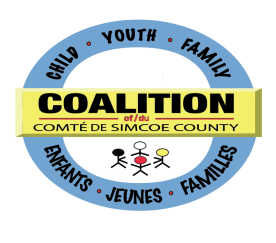 PLANNING STRATEGY TABLE MEETINGJune 10, 2014, 1:30-4 p.m.The Common Roof (165 Ferris Lane, Barrie)MINUTESPresent:  Regrets:				Guests: Gail Hamelin, Kinark and Gwen Bennett, SMDHUThanks to The Common Roof for hosting today’s meeting. Welcome: Roundtable IntroductionsRoundtable introductions were done. Approval of Minutes November 12, 2013Minutes approved as circulated.Approval of AgendaAgenda approved as circulated with shortening of Strategic Planning item to 10 minutes and addition of feedback aboutDeb and Kristina’s time from business arising out of the previous meeting.  NEXT MEETING: Tuesday, January 14, 20141:30-4 p.mThe Common Roof, 165 Ferris Lane, BarrieBernard, SylviaCole, Sandra (Co-Chair)Watson, Mary Jean (Co-Chair)Blue, DanetteD’Ambrosio, LoraJackson, BrendaWoods, DebClarke, John McKeeman, ElizabethVeenstra, Kristina (recorder)Thurston, SandyByrch, Ligaya Harris, JimCarney, Pat Dr.Dooley-Phillips, Geraldine Martins, Nadia Cascagnette, Fiona Forrest, Gisele Simmons-Physick, Christine